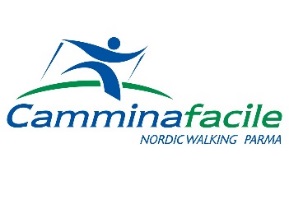 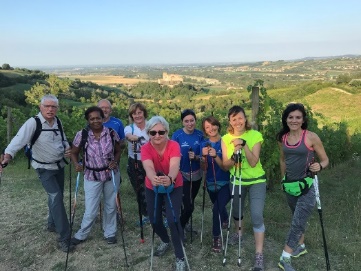 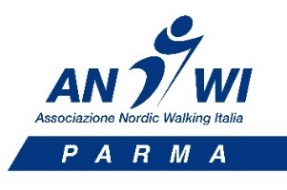 100 ORE DI NORDIC WALKING 2022-2023(110 ore di allenamenti da settembre 2022 a luglio 2023)Un cammino responsabile per l’abitudine al movimento – cura della postura – incremento della forza – coordinazione e scioltezza dei movimenti – mobilità articolare – stretching - socializzazioneOGNI ULTIMO GIORNO DEL MESE ALLENAMENTO FUORI DAL SOLITO CIRCUITO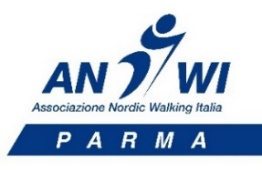 PER OGNI ALTRO TIPO DI SOLUZIONE LA QUOTA SARA’ MESE PER MESEGIORNIMARTEDI-GIOVEDI13 SETTEMBRE 2022 27 LUGLIO 2023PERIODI             LUOGHI          ORARI DI ALLENAMENTO1 PERIODOSETTEMBRE 2022CAMPO SCUOLA DI TORRECHIARAORE 19.00 – 20.152 PERIODO DA OTTOBRE 2022 A MAGGIO 2023 PARCO MONTANARAORE 18.30 - 19.453 PERIODOGIUGNO-LUGLIO 2023CAMPO SCUOLA DI TORRECHIARAORE 19.00 - 20.15INFORMAZIONI ISCRIZIONI info@camminafacile.it  335 45 76 69 BONINI FRANCESCOISCRIZIONI APERTE DAL 20 AGOSTO 2022COSA SERVECERTIFICATO MEDICO E TESSERAMENTO ANWI-CSEN 2022/2023UNICHE QUOTE E AGEVOLAZIONI2 ALLENAMENTI A SETTIMANA“TUTTO SUBITO 110 ORE”€ 399COMPRESO 2 ESCURSIONI DA € 10 DAL 13/09/22 AL 31/08/232 ALLENAMENTI A SETTIMANA“DUE SOLUZIONI”€ 210+€ 210ALL’ISCRIZIONE+ENTRO IL 31 GENNAIO 20231 ALLENAMENTO A SETTIMANA“55 ORE”    € 220COMPRESO 1 ESCURSIONE DA € 10 DALE 13/09/22 AL 31/08/233 MESI DUE VOLTE A SETTIMANA  (OPPURE 24 ALLENAMENTI)    € 1501 MESE DUE VOLTE A SETTIMANA      (OPPURE 8 ALLENAMENTI)€ 60SPECIALE FAMIGLIA2 ALLENAMENTI A SETTIMANA                    SOLO CON LA SOLUZIONE“TUTTO SUBITO 110 ORE”   € 599COMPRESO 4 ESCURSIONI CON TUTTA LA FAMIGLIA DA € 10 DAL 13/09/22 AL 31/08/231 ALLENAMENTO DI PROVA€ 0CON ACTIVITY LEADERPOSSIBILI 1 o 2ALLENAMENTI EXTRA(MINIMO 5 PARTECIPANTI)A SCELTA NEI GIORNI DI:LUNEDIMERCOLEDIVENERDICON SUPPLEMENTO 